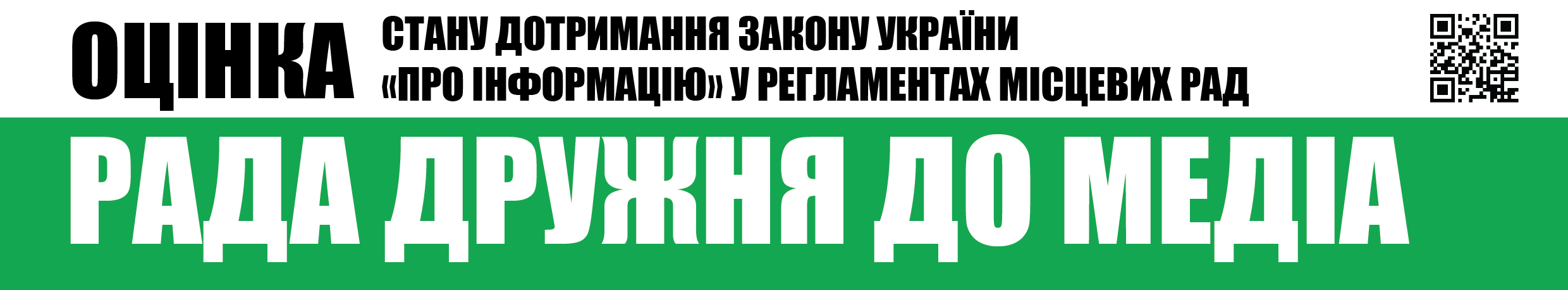 Вих.№14 від 5.10.2017Шановні депутати Харківської міської ради,Громадська організація «Інститут масової інформації», як провідна українська медіа-організація, місією якої є діяти в авангарді захисників свободи слова з метою розвитку громадянського та активного суспільства, а також суспільно-відповідальної журналістики, забезпечувати підвищення медіа-грамотності населення заради успішного сталого розвитку України на засадах європейських цінностей, проаналізувала Регламент Харківської міської ради, а також Положення про порядок акредитації журналістів і технічних працівників засобів масової інформації при Харківській міській раді, та пропонує Вам розглянути розроблені нами рекомендації щодо процедури акредитації журналістів та працівників засобів масової інформації.РЕКОМЕНДАЦІЇДЛЯ ХАРКІВСЬКОЇ МІСЬКОЇ РАДИЩОДО ВІДКРИТОСТІ ТА ГЛАСНОСТІ РОБОТИ РАДИ ТА ЗАБЕЗПЕЧЕННЯ ЗДІЙСНЕННЯ СВОЇХ ОБОВ’ЯЗКІВ ПРЕДСТАВНИКАМИ ЗАСОБІВ МАСОВОЇ ІНФОРМАЦІЇХарківською міською радою передбачена процедура акредитації окремим Положення про порядок акредитації журналістів і технічних працівників засобів масової інформації при Харківській міській раді. У Положенні мають місце додаткові, крім визначених у Законі України «Про інформацію», відомості чи документи, що вимагаються до заяви про акредитацію від засобів масової інформації, а саме: інформація про засновників або видавців, статутні завдання, періодичність випуску, тираж, сфера (регіон) поширення. Крім цього, для преси вимагається копія свідоцтва про реєстрацію, а для телерадіоорганізацій - копія ліцензії на мовлення.Також можлива невмотивована відмова в акредитації, оскільки заявки з недоліками документів не розглядаються - а мають місце вимоги до подачі таких документів, що не передбачені законодавством.Додатково необхідно зазначити, що процедура припинення акредитації частково не відповідає вимогам Закону про інформацію, а також не передбачено можливості оскарження рішення про припинення акредитації до суду.З усіх інших питань та процедур щодо реалізації відкритості та гласності роботи ради, а також реалізацію права на доступ засобів масової інформації до суб’єкту владних повноважень вважаємо задовільними чинні положення та процедури та такими, що відповідають чинному законодавству про інформацію.Пропонуємо дані рекомендації та викладений нижче проект рішення Харківської міської ради розглянути на черговому засіданні постійної Комісії з питань регламенту та депутатської етики та винести його на розгляд ради.З повагою,Виконавча директоркаГО «Інститут масової інформації»                                                                                         Оксана РоманюкДОДАТОКПроект рішенняРІШЕННЯ ПРО ВНЕСЕННЯ ЗМІН ДО ЧИННОГО ПОЛОЖЕННЯ ПРО ПОРЯДОК АКРЕДИТАЦІЇ ЖУРНАЛІСТІВ І ТЕХНІЧНИХ ПРАЦІВНИКІВ ЗАСОБІВ МАСОВОЇ ІНФОРМАЦІЇ ПРИ ХАРКІВСЬКІЙ МІСЬКІЙ РАДІ З МЕТОЮ ПРИВЕДЕННЯ ПОЛОЖЕНЬ ЩОДО ВІДКРИТОСТІ І ГЛАСНОСТІ РОБОТИ ХАРКІВСЬКОЇ МІСЬКОЇ РАДИ У ВІДПОВІДНІСТЬ ДО ВИМОГ ЧИННОГО ЗАКОНОДАВСТВА УКРАЇНИЗ метою приведення Положення про порядок акредитації журналістів і технічних працівників засобів масової інформації при Харківській міській раді у відповідність до положень чинного законодавства:З абзацу другого пункту 5 Положення виключити слова «але постійно висвітлюють діяльність міської ради».Пункт 7 Положення виключити повністю.З пункту 10 Положення виключити слова «які були зареєстровані (перереєстровані) відповідним державним органом після закінчення чергової акредитації».З пункту 11 Положення виключити слова «на бланку редакції засобу масової інформації».З абзацу першого пункту 12 Положення виключити слова «засновників або видавців засобу масової інформації; його статутні завдання; періодичність випуску, тираж на час подання заявки (для друкованих засобів масової інформації); сферу (регіон) поширення засобу масової інформації;».З абзацу другого пункту 12 Положення виключити слова «адресу кореспондентського пункту засобу масової інформації в Україні»; «та надають копії посвідчень працівників зарубіжного засобу масової інформації, виданих Міністерством закордонних справ України».Абзац третій та четвертий пункту 12 Положення виключити повністю.З абзацу п’ятого пункту 12 Положення виключити слова «засновників».В пункті 13 Положення слова «професійний фах» замінити на «професійну належність».В пункті 13 Положення виключити слова «чи належним чином оформленої довідки про співпрацю із засобом масової інформації».В абзаці першому пункту 16 Положення слова «зобов’язаний» замінити на «має можливість».Абзац другий пункту 16 Положення викласти у наступній редакції:«У разі звільнення журналіста чи технічного працівника засобу масової інформації, який користувався акредитаційною карткою, відповідна акредитаційна картка припиняє свою дію за рішенням Департаменту, після чого керівник відповідного засобу масової інформації може звернутись до Департаменту із заявою про видачу акредитаційної картки іншому працівнику засобу масової інформації».Пункт 17 Положення виключити повністю.Абзац перший пункту 18 Положення викласти у наступній редакції:«Акредитацію журналістів і технічних працівників засобів масової інформації, а також журналістів, які не є штатними чи позаштатними працівниками засобів масової інформації, може бути припинено Департаментом у випадках, визначених законодавством.»Абзац другий пункту 18 Положення викласти у наступній редакції:«У разі припинення акредитації, засобу масової інформації, журналісту чи технічному працівнику засобу масової інформації або журналісту, який не є штатним чи позаштатним працівником засобу масової інформації, Департаментом протягом п’яти робочих днів з дня прийняття відповідного рішення, надається або надсилається письмове повідомлення про припинення акредитації, де зазначаються посадова чи службова особа (суб’єкт владних повноважень), яка прийняла відповідне рішення, дата прийняття рішення, підстава для прийняття рішення та порядок його оскарження.Рішення про припинення акредитації може бути оскаржено до суду в установленому порядку.»Проблемні питання Положення про порядок акредитаціїКоментар щодо приведення у відповідність до чинного законодавстваПунктом 5 Положення визначено, що постійні акредитаційні картки можуть видаватися також журналістам, які не є штатними чи позаштатними працівниками засобів масової інформації, але постійно висвітлюють діяльність міської ради.У чинному законодавстві, що регулює порядок здійснення акредитації не передбачено такого роду вимог для акредитації як постійне висвітлення діяльності. Також таке порушує принцип рівності та справедливості, на яких повинні ґрунтуватися усі дії, пов’язані з акредитацію, відповідно до ч. 1 ст. 26 Закону України «Про інформацію».Пунктом 7 Положення визначено, що журналістам і технічним працівникам зарубіжних засобів масової інформації індивідуальні акредитаційні картки та акредитаційні картки тимчасової акредитації видаються Департаментом за наявності у них відповідних посвідчень працівників зарубіжного засобу масової інформації, виданих Міністерством закордонних справ України.Варто нагадати, що вже достатньо давно не застосовується практика видачі Міністерством закордонних справ посвідчень зарубіжним журналістам в Україні.Пунктом 10 Положення визначено, що  протягом строку повноважень міської ради є можливість провести додаткову акредитацію (видачу акредитаційних карток) для журналістів і технічних працівників засобів масової інформації, які були зареєстровані (перереєстровані) відповідним державним органом після закінчення чергової акредитації, а також для журналістів, які не є штатними чи позаштатними працівниками засобів масової інформації.Цікавим є той факт, що далі по тексту Положення розкриваються особливості надання акредитації журналістів інтернет-видань (п. 12 Положення), що створює певну колізію у перспективі, з огляду на те, що не існує передбаченого порядку реєстрації інтернет-видань і для цього не визначені відповідні державні органи.Пунктом 11 Положення визначено, що заявка на акредитацію чи додаткову акредитацію для журналістів і технічних працівників засобів масової інформації подається до Департаменту на бланку редакції засобу масової інформації за підписом керівника засобу масової інформації, завіреним печаткою.Наявність підпису керівника є логічною та необхідною, проте вимога щодо складання такого подання виключно на бланку редакції засобу масової інформації є незаконним, оскільки така вимога не визначена у статті 26 Закону України «Про інформацію», а також положеннями Закону визначено, що у акредитації не може бути відмовлено у разі подання усіх документів, передбачених частиною 2 статті 26 Закону.Окремо можна підняти питання необхідності такої вимоги, оскільки немає єдиних стандартизованих вимог до таких бланків, а деякі засоби масової інформації просто можуть і не мати подібних бланків – незрозуміла мотивація та необхідність складення подання виключно на бланках.У пункті 12 Положення визначено, що вітчизняні засоби масової інформації у заявці на акредитацію чи додаткову акредитацію зазначають: засновників або видавців засобу масової інформації; його статутні завдання; періодичність випуску, тираж на час подання заявки (для друкованих засобів масової інформації); сферу (регіон) поширення засобу масової інформації; адресу засобу масової інформації; номери телефонів керівників засобу масової інформації; номери телефонів, факсу та електронну адресу служби інформації засобу масової інформації; потребу засобу масової інформації в кількості індивідуальних акредитаційних карток або акредитаційних карток тимчасової акредитації; список журналістів і технічних працівників, прізвище, ім’я та по-батькові яких Прес-служба вписуватиме в акредитаційні картки; по дві фотографії кожного журналіста і технічного працівника, які користуватимуться індивідуальними акредитаційними картками.Деякі із визначених у пункті 12 Положення вимог до заяви про акредитацію не відповідають вимогам, що визначені у ч. 2 ст. 26 Закону України «Про інформацію», зокрема: вимога зазначити засновників або видавців засобу масової інформації; його статутні дані; періодичність випуску, тираж на час подання заявки; сферу (регіон) поширення засобу масової інформації.У пункті 12 Положення визначено, що зарубіжні засоби масової інформації у заявці на акредитацію зазначають: адресу центральної редакції засобу масової інформації, адресу кореспондентського пункту засобу масової інформації в Україні; номери телефонів, факсу та електронну адресу служби інформації засобу масової інформації; потребу засобу масової інформації в кількості індивідуальних акредитаційних карток або акредитаційних карток тимчасової акредитації; список журналістів і технічних працівників, які користуватимуться індивідуальними акредитаційними картками або акредитаційними картками тимчасової акредитації, прізвище, ім´я та по-батькові яких Департамент вписуватиме в акредитаційні картки; по дві фотографії кожного журналіста і технічного працівника, які користуватимуться індивідуальними акредитаційними картками, та надають копії посвідчень працівників зарубіжного засобу масової інформації, виданих Міністерством закордонних справ України.Деякі із визначених у пункті 12 Положення вимог до заяви про акредитацію не відповідають вимогам, що визначені у ч. 2 ст. 26 Закону України «Про інформацію», зокрема: вимога надання адреси кореспондентського пункту засобу масової інформації в Україні (оскільки такого може не бути взагалі); копії посвідчень працівників зарубіжного засобу масової інформації, виданих Міністерством закордонних справ України (вже достатньо давно не застосовується практика видачі Міністерством закордонних справ посвідчень зарубіжним журналістам).У пункті 12 Положення визначено, що друковані засоби масової інформації та інформаційні агентства до заявки на акредитацію чи додаткову акредитацію додають копію свідоцтва про їх державну реєстрацію відповідним державним органом (друковані засоби масової інформації додають також два останні примірники видання).Деякі із визначених у пункті 12 Положення вимог до заяви про акредитацію не відповідають вимогам, що визначені у ч. 2 ст. 26 Закону України «Про інформацію», зокрема: вимога надання копії свідоцтва про державну реєстрацію відповідним державним органом (а також вимога подачі друкованими засобами масової інформації додавати два останні примірники видання).У пункті 12 Положення зазначено, що телерадіоорганізації до заявки на акредитацію чи додаткову акредитацію додають копію ліцензії на право використання каналу та часу мовлення, виданої Національною радою України з питань телебачення і радіомовлення; телерадіомовні організації виробники продукції (студії-виробники) копію договору з телерадіомовною організацією на трансляцію програм або ефірну довідку про трансляцію програм.Деякі із визначених у пункті 12 Положення вимог до заяви про акредитацію не відповідають вимогам, що визначені у ч. 2 ст. 26 Закону України «Про інформацію», зокрема: надання копії ліцензії на право використання каналу та часу мовлення, виданої Національною радою з питань телебачення і радіомовлення, а також надання телерадіомовними організаціями виробниками продукції (студіями-виробниками) копію договору з телерадіомовною організацією на трансляцію програм або ефірну довідку про трансляцію програм.У пункті 12 Положення визначено, що інтернет-видання у заявці на акредитацію зазначають: засновників; адресу; номери телефонів керівництва; номери телефонів, факсу та електронну адресу служби інформації; потребу в кількості індивідуальних акредитаційних карток; список журналістів і технічних працівників, які користуватимуться індивідуальними акредитаційними картками, прізвище, ім’я та по-батькові яких Департамент вписуватиме в акредитаційні картки; по дві фотографії кожного журналіста і технічного працівника, які користуватимуться індивідуальними акредитаційними картками.Деякі із визначених у пункті 12 Положення вимог до заяви про акредитацію не відповідають вимогам, що визначені у ч. 2 ст. 26 Закону України «Про інформацію», зокрема: надання інформації про засновників такого інтернет-видання.У пункті 13 Положення зазначено, що для отримання індивідуальної акредитаційної картки журналісти, які не є штатними чи позаштатними працівниками засобів масової інформації, можуть акредитуватися відповідно до закону за заявками засобів масової інформації, з якими вони співпрацюють, або шляхом подання особистої заяви про акредитацію з наданням документів, що підтверджують їх професійний фах, чи належним чином оформленої довідки про співпрацю із засобом масової інформації.Деякі із визначених у пункті 12 Положення вимог до заяви про акредитацію не відповідають вимогам, що визначені у ч. 2 ст. 26 Закону України «Про інформацію», зокрема: надання належним чином оформленої довідки про співпрацю із засобом масової інформації.Пунктом 14 Положення визначено, що заявка на акредитацію, яка не містить відомостей, зазначених відповідно у пунктах 11, 12, 13 Положення, не розглядаються.Важливо відмітити, що виходячи з вищеописаних невідповідностей законодавству положень пунктів 12 та 13 Положення, є великою вірогідність, як наслідок, незаконної відмови у розгляді заявок на акредитацію, які все ж таки містять всі документи та інформацію, що вимагаються чинним законодавством.Пунктом 16 Положення передбачено зобов’язання керівника засобу масової інформації у письмовій формі повідомляти про втрату або пошкодження певної акредитаційної картки, а також зобов’язання у триденний строк повідомити про звільнення журналіста чи технічного працівника, що користувався акредитаційною карткою.Варто відзначити, що такі покладені цим Положенням зобов’язання не може знайти свого юридичного підґрунтя у чинному законодавстві, що регулює питання здійснення акредитації суб’єктами владних повноважень.Пунктом 17 Положення визначає можливість відмови в акредитації журналістам і технічним працівникам тих засобів масової інформації, які не є штатними чи позаштатними працівниками засобів масової інформації, які протягом півроку, що передують акредитації, не висвітлювали діяльність Харківської міської ради.У чинному законодавстві, що регулює порядок здійснення акредитації не передбачено такого роду вимог для акредитації чи підстав для відмови у акредитації чи підставі її припинення.Пунктом 18 Положення визначено, що журналісти і технічні працівники засобів масової інформації, а також журналісти, які не є штатними чи позаштатними працівниками засобів масової інформації, можуть бути позбавлені акредитації Департаментом у разі порушення ними: законів України, у тому числі тих, що регулюють діяльність засобів масової інформації; Регламенту Харківської міської ради; вимог професійної етики; а у разі позбавлення акредитації журналісту чи технічному працівнику засобу масової інформації або журналісту, який не є штатним чи позаштатним працівником засобу масової інформації, Департаментом надається письмове повідомлення про це із зазначенням підстав, за якими відбулось позбавлення акредитації. Таке повідомлення одночасно надсилається до засобу масової інформації, який подавав відповідну заявку на акредитацію.У першу чергу хочеться відзначити, що спеціальне законодавство, що регулює питання здійснення акредитації оперує поняттям «припинення акредитації», а не її «позбавлення».По-друге, для повної відповідності вимогам ч. 8 ст. 26 Закону України «Про інформацію» у даному пункті не вистачає вимоги зазначення порядку оскарження рішення про припинення акредитації, а також чітких строків для видачі чи надсилання такого рішення журналістові, працівникові засобу масової інформації – п’ять робочих днів з дня прийняття такого рішення.